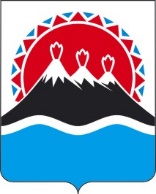 П О С Т А Н О В Л Е Н И ЕПРАВИТЕЛЬСТВА  КАМЧАТСКОГО КРАЯ                   г. Петропавловск-КамчатскийВ соответствии с Федеральными законами от 06.10.1999 № 184-ФЗ «Об общих принципах организации законодательных (представительных) и исполнительных органов государственной власти субъектов Российской Федерации», от 24.11.1995 № 181-ФЗ «О социальной защите инвалидов в Российской Федерации», постановлением Правительства Российской Федерации от 09.07.2016 № 649 «О мерах по приспособлению жилых помещений и общего имущества в многоквартирном доме с учетом потребностей инвалидов», в целях дополнительной социальной поддержки инвалидов ПРАВИТЕЛЬСТВО ПОСТАНОВЛЯЕТ:1. Утвердить Порядок предоставления социальной выплаты для приспособления жилых помещений и общего имущества в многоквартирном доме с учетом потребностей инвалидов в Камчатском крае согласно приложению.2. Установить, что финансирование расходов, связанных с реализацией настоящего постановления, осуществляется за счет средств краевого бюджета в пределах лимитов, предусмотренных Министерству социального благополучия и семейной политики Камчатского края в рамках подпрограммы 3 «Доступная среда в Камчатском крае» государственной программы Камчатского края «Социальная поддержка граждан в Камчатском крае», утвержденной постановлением Правительства Камчатского края от 29.11.2013 № 548-П.3. Настоящее постановление вступает в силу через 10 дней после дня его официального опубликования.Приложение к постановлению Правительства Камчатского краяот [Дата регистрации] № [Номер документа]Порядок предоставления социальной выплаты для приспособленияжилых помещений и общего имущества в многоквартирном доме с учетом потребностей инвалидов в Камчатском крае1. Настоящий Порядок предоставления социальной выплаты для приспособления жилых помещений и общего имущества в многоквартирном доме с учетом потребностей инвалидов в Камчатском крае (далее соответственно – Порядок, социальная выплата) определяет условия и порядок реализации мероприятий по приспособлению жилых помещений и общего имущества в многоквартирном доме с учетом потребностей инвалидов (детей-инвалидов) (далее – инвалиды, заявители), направленных на создание условий по обеспечению свободного передвижения в жилом помещении и беспрепятственного доступа к жилому помещению, за счет средств краевого бюджета.2. Мероприятия по приспособлению жилых помещений и общего имущества в многоквартирном доме к потребностям инвалидов (далее – мероприятия) реализуются посредством предоставления социальной выплаты в следующих случаях:1) в случае проведения внутри жилого помещения по месту жительства инвалида следующих мероприятий:а) приобретение инвалидом и доставка к месту своего жительства временных съемных инвентарных пандусов (накладных, приставных) для установки на порогах дверных коробок входных и балконных дверей;б) расширение дверных и арочных проемов входных, внутренних квартирных и балконных дверей, приобретение, доставка и установка дверей на расширенные проемы;в) приобретение инвалидом, доставка и установка на входных и балконных дверях доводчиков с регулируемым усилием не более 19,5 Нм и замедлением динамики открывания и закрывания с задержкой не менее 5 секунд;2) в случае приобретения инвалидом, доставки к месту своего жительства и установки подъемников стационарных и (или) мобильных (оборудования, предназначенного для подъема и свободного перемещения человека с ограничением жизнедеятельности в сидячем, полусидячем, полулежачем, лежачем положении); 3) в случае приобретения инвалидом и доставки к месту своего жительства временных съемных инвентарных пандусов для использования на лестницах внутри подъездов многоквартирных домов, на входной группе и крыльце подъезда многоквартирного дома;4) в случае приобретения инвалидом, доставки и установки видеодомофона по месту жительства инвалида.3. Мероприятия, указанные в части 2 Порядка, должны быть включены в акт обследования, составленный муниципальной, краевой или федеральной комиссией по обследованию жилых помещений инвалидов и общего имущества в многоквартирных домах, в которых проживают инвалиды, в целях их приспособления с учетом потребностей инвалидов и обеспечения условий их доступности для инвалидов, созданной в соответствии с постановлением Правительства Российской Федерации от 09.07.2016 № 649 «О мерах по приспособлению жилых помещений и общего имущества в многоквартирном доме с учетом потребностей инвалидов» (далее – комиссия), по форме, утвержденной приказом Министерства строительства и жилищно-коммунального хозяйства Российской Федерации от 23.11.2016 № 836/пр (далее – акт обследования), на основании которого комиссией вынесено заключение о возможности приспособления жилого помещения инвалида и общего имущества в многоквартирном доме, в котором проживает инвалид, с учетом потребностей инвалида и обеспечения условий их доступности для инвалида по форме, утвержденной приказом Министерства строительства и жилищно-коммунального хозяйства Российской Федерации  от 23.11.2016 № 837/пр (далее – заключение комиссии).4. Право на социальную выплату в связи с проведением мероприятий, указанных в части 2 Порядка, имеют инвалиды, проживающие на территории Камчатского края в жилом помещении по месту регистрации по месту жительства, и имеющие ограничения жизнедеятельности, вызванные:1) стойкими расстройствами двигательной функции, сопряженными с необходимостью использования кресла-коляски, иных вспомогательных средств передвижения в соответствии с индивидуальной программой реабилитации или абилитации инвалида (ребенка-инвалида) (далее – индивидуальная программа), выдаваемой федеральными государственными учреждениями медико-социальной экспертизы (далее – ФГУ МСЭ).2) стойкими расстройствами функции слуха, сопряженными с необходимостью использования вспомогательных средств;3) стойкими расстройствами функции зрения, сопряженными с необходимостью использования вспомогательных средств;4) задержками в развитии и другими нарушениями функций организма человека.5. Социальная выплата в связи с проведением мероприятий, указанных в части 2 Порядка, осуществляется однократно в отношении одного жилого помещения, в котором инвалид проживает и зарегистрирован по месту жительства, и включает в себя оплату расходов на работы, выполненные юридическим лицом или индивидуальным предпринимателем, осуществляющим деятельность в соответствии с действующим законодательством, и (или) приобретенное оборудование, расходные материалы.В случае проживания и регистрации по месту жительства в одном жилом помещении двух и более инвалидов социальная выплата предоставляется одному из инвалидов по их выбору.6. Социальная выплата на реализацию мероприятий по адаптации жилых помещений к потребностям инвалидов осуществляется с учетом фактических расходов, в размерах, не превышающих предельный размер социальной выплаты, установленный приказом Министерства социального благополучия и семейной политики Камчатского края (далее – Министерство) на текущий год.7. Социальная выплата предоставляется в следующих формах:1) в форме компенсации расходов на проведение мероприятий, указанных в части 2 Порядка;2) в форме авансирования расходов на проведение мероприятий, указанных в части 2 Порядка.8. Социальная выплата в соответствии с Порядком производится краевым государственным казенным учреждением «Камчатский центр по выплате государственных и социальных пособий» (далее – КГКУ «Центр выплат»).9. За предоставлением социальной выплаты заявители вправе обратиться самостоятельно либо через законных (уполномоченных) представителей (далее – представитель заявителя) в краевое государственное казенное учреждение «Многофункциональный центр предоставления государственных и муниципальных услуг в Камчатском крае» (далее – МФЦ). Уполномоченные представители действуют на основании доверенности, выданной в соответствии с действующим законодательством.10. Предоставление социальной выплаты осуществляется на основании следующих документов и сведений:заявления о предоставлении социальной выплаты по форме, устанавливаемой Министерством;паспорта заявителя или иного документа, удостоверяющего личность заявителя в соответствии с законодательством Российской Федерации (в случае подачи заявления заявителем);паспорта представителя заявителя или иного документа, удостоверяющего личность представителя заявителя в соответствии с законодательством Российской Федерации (в случае подачи заявления представителем заявителя);документа, подтверждающего полномочия представителя заявителя действовать от имени заявителя (в случае подачи заявления представителем заявителя);сведений ФГУ МСЭ, подтверждающих факт установления заявителю инвалидности;сведений ФГУ МСЭ, содержащихся в выданной заявителю индивидуальной программе;документа, содержащего сведения о реквизитах счета заявителя, открытого в кредитной организации;акта обследования;заключения комиссии;документов, подтверждающих расходы на реализацию мероприятий, указанных в части 2 Порядка, в том числе договор купли-продажи, договор на предоставление услуг, в том числе услуг доставки, акт приемки выполненных работ (услуг, товаров) и платежные документы, подтверждающие расходы (кассовые, товарные чеки, иные аналогичные документы, подтверждающие оплату мероприятий с указанием их стоимости, в том числе стоимости доставки и установки) (в случае, если социальная выплата осуществляется в форме компенсации расходов на проведение мероприятий);документов, обосновывающих стоимость затрат на реализацию мероприятий, указанных в части 2 Порядка, в том числе договор купли-продажи, договор на предоставление услуг, в том числе услуг доставки, счет (в случае, если социальная выплата осуществляется в форме авансирования расходов на проведение мероприятий);документов, содержащих сведения о регистрации заявителя в жилом помещении по месту жительства.11. Заявление и документы, представленные заявителями (представителями заявителя), обратившимися за предоставлением социальной выплаты, передаются МФЦ не позднее одного рабочего дня, следующего за днем обращения заявителя (представителя заявителя) в КГКУ «Центр выплат» для рассмотрения и принятия решения о предоставлении либо отказе в предоставлении социальной выплаты.12. Решение о предоставлении либо отказе в предоставлении социальной выплаты принимается КГКУ «Центр выплат» в течение 30 рабочих дней со дня регистрации заявления о предоставлении социальной выплаты.13. В случае предоставления социальной выплаты в форме авансирования расходов на проведение мероприятий заявитель обязан отчитаться о проведенных мероприятиях, предоставив в течение 6 месяцев со дня получения социальной выплаты в КГКУ «Центр выплат» следующие документы: акты приемки выполненных работ (услуг, товаров), товарные накладные, платежные документы, подтверждающие расходы (кассовые, товарные чеки, иные аналогичные документы, подтверждающие оплату мероприятий с указанием их стоимости, в том числе стоимости доставки и установки).Документы, указанные в настоящей части, представляются заявителем (представителем заявителя) самостоятельно в оригиналах либо копиях, заверенных в установленном действующим законодательством порядке, и не должны содержать исправлений, подчисток либо приписок, а также повреждений, не позволяющих однозначно истолковывать их содержание.В документах, указанных в настоящей части, должны содержаться сведения о фамилии, имени, отчестве (последнее – при наличии) инвалида, а в случае если инвалидом является лицо, не достигшее возраста 18 лет, либо лицо, достигшее возраста 18 лет и признанное недееспособным (ограниченно дееспособным) в порядке, установленном действующим законодательством, сведения о фамилии, имени, отчестве (последнее – при наличии) родителя (усыновителя) либо опекуна (попечителя).14. В случае непредоставления в срок, указанный в части 13 Порядка, документов, подтверждающих расходование социальной выплаты на проведение мероприятий, заявитель обязан вернуть в КГКУ «Центр выплат» денежные средства, предоставленные ему в виде социальной выплаты на проведение мероприятий в форме авансирования расходов на проведение мероприятий.15. Средства социальной выплаты, выплаченные КГКУ «Центр выплат» заявителю вследствие представления им документов с заведомо недостоверными сведениями, сокрытия сведений, влияющих на право получения социальной выплаты (в форме компенсации и в форме авансирования расходов на проведение мероприятий), возмещаются получателем добровольно.При установлении соответствующего факта, извещение о добровольном возврате средств социальной выплаты (далее – извещение) с указанием реквизитов для их перечисления оформляется КГКУ «Центр выплат» в течение 10 рабочих дней со дня установления соответствующего факта и направляется заявителю заказным письмом с уведомлением о вручении по адресу, указанному в заявлении.Возврат средств социальной выплаты осуществляется заявителем в течение одного месяца со дня получения извещения по реквизитам, указанным в извещении.Не поступление денежных средств от получателя в установленные сроки является основанием для их взыскания в судебном порядке в соответствии с действующим законодательством.16. Основаниями для отказа в предоставлении социальной выплаты являются:отсутствие у заявителя права на получение компенсации;представление заявителем (представителем заявителя) документов, содержащих неоговоренные исправления, подчистки, приписки, имеющих повреждения, не позволяющие однозначно истолковать их содержание, либо оформленных на имя лица, не являющегося заявителем (представителем заявителя);непредставление или представление не в полном объеме документов, указанных в пунктах 1-4, 7-11 части 10 Порядка, которые заявитель (представитель заявителя) должен представить самостоятельно;выполнение мероприятий, не указанных в части 2 Порядка и (или) не включенных в акт обследования;отсутствие регистрации по месту жительства в жилом помещении, адаптируемом к потребностям инвалида, расположенном на территории Камчатского края;повторное обращение за социальной выплатой в связи с проведением мероприятий, указанных в части 2 Порядка. [Дата регистрации]№[Номер документа]Об утверждении Порядка предоставления социальной выплаты для приспособления жилых помещений и общего имущества в многоквартирном доме с учетом потребностей инвалидов в Камчатском краеВременно исполняющий обязанности Председателя Правительства - Первого вице-губернатора Камчатского края[горизонтальный штамп подписи 1]Е.А. Чекин